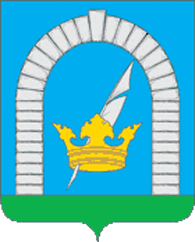 СОВЕТ ДЕПУТАТОВПОСЕЛЕНИЯ РЯЗАНОВСКОЕ В ГОРОДЕ МОСКВЕРЕШЕНИЕОт 19.12.2023 № 12/59Об утверждении адресного перечня многоквартирных домов поселения Рязановское,подлежащих включению в краткосрочный план реализации в 2027-2029 годах региональной программы капитального ремонта общего имущества в многоквартирных домах на территории города Москвы	В соответствии с постановлением Правительства Москвы от 08.11.2017 №828-ПП «Об утверждении Порядка разработки и утверждения краткосрочных планов реализации региональной программы капитального ремонта общего имущества в многоквартирных домах на территории города Москвы», на основании обращения префектуры Троицкого и Новомосковского административных округов города Москвы от 19.12.2023 №0901-16-21503/23,СОВЕТ ДЕПУТАТОВ ПОСЕЛЕНИЯ РЯЗАНОВСКОЕ РЕШИЛ:1. Утвердить адресный перечень многоквартирных домов поселения Рязановское, подлежащих включению в краткосрочный план реализации в 2027, 2028, 2029 годах региональной программы капитального ремонта общего имущества в многоквартирных домах на территории города Москвы (Приложение).2. Опубликовать настоящее решение в бюллетене «Московский муниципальный вестник» и разместить на официальном сайте органов местного самоуправления поселения Рязановское в сети Интернет.3. Контроль за исполнением настоящего решения возложить на главу поселения Рязановское Улыбышева И.О.Глава поселения			 					    И.О. УлыбышевПриложение к решению Совета депутатовпоселения Рязановскоев городе Москвеот 19.12.2023 № 12/59Глава администрации																Н.Б. БобылевПроект адресного перечня многоквартирных домов, подлежащих включению в краткосрочный план реализации в 2027, 2028 и 2029 годах региональной программы капитального ремонта общего имущества в многоквартирных домах на территории города Москвы (далее - краткосрочный план), расположенных на территории внутригородского муниципального образования Рязановское в городе МосквеПроект адресного перечня многоквартирных домов, подлежащих включению в краткосрочный план реализации в 2027, 2028 и 2029 годах региональной программы капитального ремонта общего имущества в многоквартирных домах на территории города Москвы (далее - краткосрочный план), расположенных на территории внутригородского муниципального образования Рязановское в городе МосквеПроект адресного перечня многоквартирных домов, подлежащих включению в краткосрочный план реализации в 2027, 2028 и 2029 годах региональной программы капитального ремонта общего имущества в многоквартирных домах на территории города Москвы (далее - краткосрочный план), расположенных на территории внутригородского муниципального образования Рязановское в городе МосквеПроект адресного перечня многоквартирных домов, подлежащих включению в краткосрочный план реализации в 2027, 2028 и 2029 годах региональной программы капитального ремонта общего имущества в многоквартирных домах на территории города Москвы (далее - краткосрочный план), расположенных на территории внутригородского муниципального образования Рязановское в городе МосквеПроект адресного перечня многоквартирных домов, подлежащих включению в краткосрочный план реализации в 2027, 2028 и 2029 годах региональной программы капитального ремонта общего имущества в многоквартирных домах на территории города Москвы (далее - краткосрочный план), расположенных на территории внутригородского муниципального образования Рязановское в городе МосквеПроект адресного перечня многоквартирных домов, подлежащих включению в краткосрочный план реализации в 2027, 2028 и 2029 годах региональной программы капитального ремонта общего имущества в многоквартирных домах на территории города Москвы (далее - краткосрочный план), расположенных на территории внутригородского муниципального образования Рязановское в городе Москве1. Адресный перечень многоквартирных домов, в которых в 2027, 2028 и 2029 годах запланированы работы по капитальному ремонту общего имущества, за исключением домов, в которых запланированы только работы по ремонту, замене, модернизации лифтов, ремонту лифтовых шахт, машинных и блочных помещений.1. Адресный перечень многоквартирных домов, в которых в 2027, 2028 и 2029 годах запланированы работы по капитальному ремонту общего имущества, за исключением домов, в которых запланированы только работы по ремонту, замене, модернизации лифтов, ремонту лифтовых шахт, машинных и блочных помещений.1. Адресный перечень многоквартирных домов, в которых в 2027, 2028 и 2029 годах запланированы работы по капитальному ремонту общего имущества, за исключением домов, в которых запланированы только работы по ремонту, замене, модернизации лифтов, ремонту лифтовых шахт, машинных и блочных помещений.1. Адресный перечень многоквартирных домов, в которых в 2027, 2028 и 2029 годах запланированы работы по капитальному ремонту общего имущества, за исключением домов, в которых запланированы только работы по ремонту, замене, модернизации лифтов, ремонту лифтовых шахт, машинных и блочных помещений.1. Адресный перечень многоквартирных домов, в которых в 2027, 2028 и 2029 годах запланированы работы по капитальному ремонту общего имущества, за исключением домов, в которых запланированы только работы по ремонту, замене, модернизации лифтов, ремонту лифтовых шахт, машинных и блочных помещений.1. Адресный перечень многоквартирных домов, в которых в 2027, 2028 и 2029 годах запланированы работы по капитальному ремонту общего имущества, за исключением домов, в которых запланированы только работы по ремонту, замене, модернизации лифтов, ремонту лифтовых шахт, машинных и блочных помещений.1.1Общая площадь многоквартирных домов (п.1), подлежащих включению в краткосрочный план, кв.м.Общая площадь многоквартирных домов (п.1), подлежащих включению в краткосрочный план, кв.м.13 18613 18613 1861.2Год реализации краткосрочного плана, гг.Год реализации краткосрочного плана, гг.Предельный размер общей площади многоквартирных домов (п.1), подлежащих включению в краткосрочный план, соответствующий году реализации краткосрочного плана, кв.м.Предельный размер общей площади многоквартирных домов (п.1), подлежащих включению в краткосрочный план, соответствующий году реализации краткосрочного плана, кв.м.Предельный размер общей площади многоквартирных домов (п.1), подлежащих включению в краткосрочный план, соответствующий году реализации краткосрочного плана, кв.м.1.2.12027 год2027 год4 4044 4044 4041.2.22028 год2028 год3 5533 5533 5531.2.32029 год2029 год5 2295 2295 2291.3Административный округ города МосквыВнутригородское муниципальное образованиеАдрес многоквартирного домаОбщая площадь, кв.м.Срок выполнения работ и (или) услуг по капитальному ремонту, гг.1. Адресный перечень многоквартирных домов, в которых в 2027, 2028 и 2029 годах запланированы работы по капитальному ремонту общего имущества, за исключением домов, в которых запланированы только работы по ремонту, замене, модернизации лифтов, ремонту лифтовых шахт, машинных и блочных помещений.1. Адресный перечень многоквартирных домов, в которых в 2027, 2028 и 2029 годах запланированы работы по капитальному ремонту общего имущества, за исключением домов, в которых запланированы только работы по ремонту, замене, модернизации лифтов, ремонту лифтовых шахт, машинных и блочных помещений.1. Адресный перечень многоквартирных домов, в которых в 2027, 2028 и 2029 годах запланированы работы по капитальному ремонту общего имущества, за исключением домов, в которых запланированы только работы по ремонту, замене, модернизации лифтов, ремонту лифтовых шахт, машинных и блочных помещений.1. Адресный перечень многоквартирных домов, в которых в 2027, 2028 и 2029 годах запланированы работы по капитальному ремонту общего имущества, за исключением домов, в которых запланированы только работы по ремонту, замене, модернизации лифтов, ремонту лифтовых шахт, машинных и блочных помещений.1. Адресный перечень многоквартирных домов, в которых в 2027, 2028 и 2029 годах запланированы работы по капитальному ремонту общего имущества, за исключением домов, в которых запланированы только работы по ремонту, замене, модернизации лифтов, ремонту лифтовых шахт, машинных и блочных помещений.1. Адресный перечень многоквартирных домов, в которых в 2027, 2028 и 2029 годах запланированы работы по капитальному ремонту общего имущества, за исключением домов, в которых запланированы только работы по ремонту, замене, модернизации лифтов, ремонту лифтовых шахт, машинных и блочных помещений.1.3.1Троицкий и НовомосковскийРязановскоеЗнамя Октября пос. (Рязановское), д.16    4 404   20271.3.2Троицкий и НовомосковскийРязановскоеЗнамя Октября пос. (Рязановское), д.8    3 553   20281.3.3Троицкий и НовомосковскийРязановскоеОстафьево пос. (Рязановское), д.12     938   20291.3.4Троицкий и НовомосковскийРязановскоеОстафьево пос. (Рязановское), д.18   1 092   20291.3.5Троицкий и НовомосковскийРязановскоеОстафьево пос. (Рязановское), д.19   1 092   20291.3.6Троицкий и НовомосковскийРязановскоеФабрики им. 1 Мая пос. (Рязановское), д.7    2 107   2029